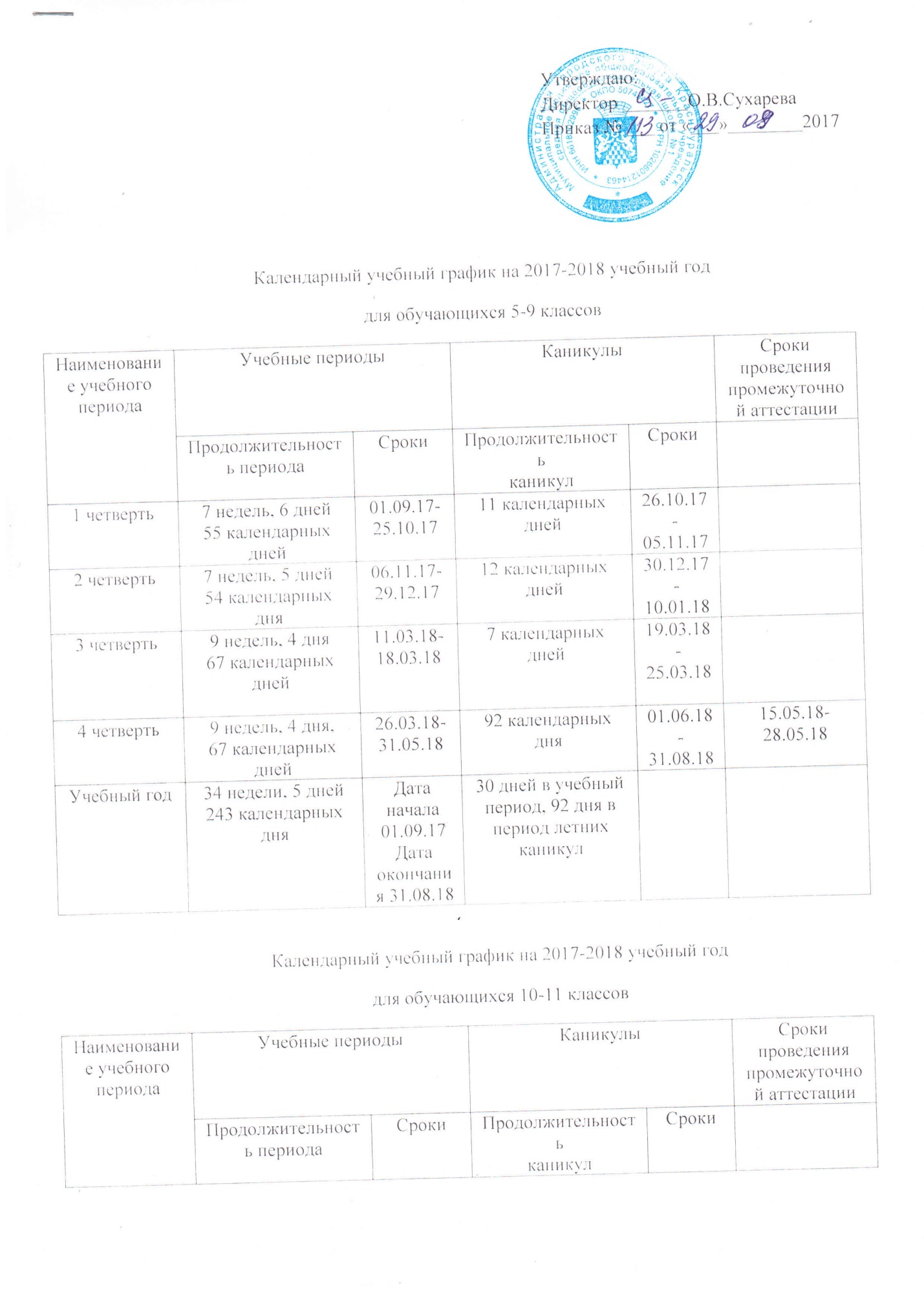 Календарный учебный график на 2017-2018 учебный годдля обучающихся 5-9 классовКалендарный учебный график на 2017-2018 учебный годдля обучающихся 10-11 классовНаименование учебного периодаУчебные периодыУчебные периодыКаникулыКаникулыСрокипроведения промежуточной аттестацииНаименование учебного периодаПродолжительность периодаСрокиПродолжительностьканикулСроки1 четверть7 недель, 6 дней55 календарных дней01.09.17-25.10.1711 календарных дней26.10.17-05.11.172 четверть7 недель, 5 дней54 календарных дня06.11.17-29.12.1712 календарных дней30.12.17-10.01.183 четверть9 недель, 4 дня67 календарных дней11.03.18-18.03.187 календарных дней19.03.18-25.03.184 четверть9 недель, 4 дня,67 календарных дней26.03.18-31.05.1892 календарных дня01.06.18-31.08.1815.05.18-28.05.18Учебный год34 недели, 5 дней243 календарных дняДата начала 01.09.17Дата окончания 31.08.1830 дней в учебный период, 92 дня в период летних каникулНаименование учебного периодаУчебные периодыУчебные периодыКаникулыКаникулыСроки проведения промежуточной аттестацииНаименование учебного периодаПродолжительность периодаСрокиПродолжительностьканикулСрокиI полугодие7 недель, 6 дней55 календарных дней01.09.17-25.10.1711 календарных дней26.10.17-05.11.17I полугодие7 недель, 5 дней54 календарных дня06.11.17-29.12.1712 календарных дней30.12.17-10.01.18II полугодие9 недель, 4 дня67 календарных дней11.03.18-18.03.187 календарных дней19.03.18-25.03.18II полугодие9 недель, 4 дня,67 календарных дней26.03.18-31.05.1892 календарных дня01.06.18-31.08.1815.05.18-28.05.18Учебный год34 недели, 5 дней243 календарных дняДата начала 01.09.17Дата окончания 31.08.1830 дней в учебный период, 92 дня в период летних каникул